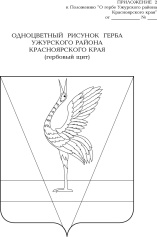 АДМИНИСТРАЦИЯ УЖУРСКОГО РАЙОНАКРАСНОЯРСКОГО КРАЯПОСТАНОВЛЕНИЕ__.00.2022                                          г. Ужур                                                 № ___Об утверждении Положения об организации получения  дошкольного образования вне организаций, осуществляющих образовательные программы дошкольного образования  в  форме  семейного  образования на территории Ужурского района В соответствии с Федеральным законом от 29.12.2012 № 273-ФЗ                          «Об образовании в Российской Федерации», приказом министерства Просвещения Российской Федерации от 31 июля 2020 г. № 373                                 «Об утверждении Порядка организации и осуществления образовательной деятельности по основным общеобразовательным программам - образовательным программам дошкольного образования», письмом Министерства образования и науки Российской Федерации от 15.11.2013 № НТ-1139/08 «Об организации получения образования  в семейной форме», руководствуясь Уставом администрации Ужурского района, ПОСТАНОВЛЯЮ:1. Утвердить Положение об организации получения  дошкольного образования вне организаций, осуществляющих образовательные программы дошкольного образования  в  форме  семейного  образования на территории Ужурского района, согласно приложению.2. Контроль за выполнением постановления возложить на заместителя главы по социальным вопросам Богданову В.А.3. Постановление вступает в силу в день, следующий за днем его официального опубликования в специальном выпуске районной газеты «Сибирский хлебороб».И.о. главы района                                                                             Ю.П. Казанцев                                                                       Приложение                                                                       к  постановлению администрации                                                                        Ужурского района                                                                       от_________№____Положениеоб организации   получения  дошкольного образования вне организаций, осуществляющих образовательные программы дошкольного образования                  в  форме  семейного  образования на территории Ужурского района1. Общие положения1.1. Настоящее Положение  разработано  в  соответствии  с  Федеральным  Законом Российской Федерации от 29.12.2012 г. № 273-ФЗ  «Об  образовании     в  Российской  Федерации», приказом министерства Просвещения Российской Федерации от 31 июля 2020 г. № 373 «Об утверждении Порядка организации и осуществления образовательной деятельности по основным общеобразовательным программам - образовательным программам дошкольного образования».1.2. С учетом потребностей и возможностей личности обучающегося образовательные программы дошкольного образования могут осваиваться вне организаций: в форме семейного образования. Освоение образовательных программ дошкольного образования не сопровождается проведением промежуточных аттестаций и итоговой аттестации обучающихся.1.3. Семейное  образование есть  форма  освоения  ребёнком  основной  общеобразовательной  программы  дошкольного  образования  в  семье.1.4. Родители  (законные  представители) имеют  право  выбирать  формы  получения  ребёнком дошкольного  образования,  в  том  числе  и  в  форме  семейного  образования.1.5. МКУ «Управление образования» осуществляет учёт детей, имеющих право на получение образования соответствующего уровня и проживающих на территории района, и форм получения образования, определённых  родителями  (законными представителями) детей (далее – управление образования) в соответствии с постановлением администрации Ужурского района  от 26.04.2022 № 302 «Об утверждении административного регламента                        по предоставлению  МКУ «Управление образования» муниципальной услуги «Прием заявлений, постановка на учёт и зачисление детей в образовательные учреждения, реализующие основную общеобразовательную программу дошкольного образования (детские сады) на территории Ужурского района». 2.  Порядок учёта и организации получения дошкольного образования                    в форме семейного образования2.1. Родители  (законные  представители) детей  дошкольного  возраста  при  выборе  формы  получения  дошкольного  образования  в  форме  семейного  образования  письменно  информируют о  своём  выборе управление образования.2.2. При выборе семейной формы образования родители (законные представители) принимают на себя обязательства по обеспечению обучения в семейной форме образования - целенаправленной организации деятельности обучающегося по овладению знаниями, умениями, навыками и компетенцией, приобретению опыта деятельности, развитию способностей, приобретению опыта применения знаний в повседневной жизни и формированию у обучающегося мотивации получения образования в течение всей жизни.2.3. Родители (законные представители) после принятия решения о выборе формы получения дошкольного  образования  в форме семейного образования  предоставляют в управление образования следующие документы:       - личное заявление на имя  руководителя  управления образования о выборе формы получения  дошкольного образования в форме семейного образования (приложение)       - свидетельство о регистрации ребёнка по месту жительства на территории  района;       - копия свидетельства о рождении ребёнка;       -  копия  паспорта одного из родителей (законных представителей);       - рекомендации психолого-медико-педагогической комиссии (при их наличии).2.4. Документы,  предоставляемые родителями (законными представителями)  подлежат регистрации в  управлении  образования.2.5. Управление образования  приказом определяет дошкольную  образовательную организацию  для  оказания  методической, психолого-педагогической,  диагностической  и консультативной   помощи,  необходимой  для  освоения  ребёнком  основной  общеобразовательной  программы  дошкольного  образования,  без  взимания  платы.2.6. МКУ «Управление образования» передает сведения об обучающихся по форме семейного образования в комиссию по делам несовершеннолетних администрации Ужурского района.2.7. Дошкольная образовательная  организация  обязана  осуществить  право  родителей  (законных  представителей) на  получение  ребёнком  дошкольного  образования  в  форме  семейного  образования,  своевременно  и  в полном  объёме  оказывать  необходимую методическую и консультативную   помощь.2.8. Ребёнок,  получающий дошкольное  образование  в  семье,  по  решению  его  родителей  (законных  представителей)  на  любом  этапе   вправе  продолжить  образование  в дошкольной образовательной  организации.2.9. Для  осуществления  образования  ребёнка  в  форме  семейного  образования  родители  (законные  представители) вправе  обратиться  за  методической,  психолого-педагогической,  диагностической и консультативной  помощью  в  образовательную  организацию,  за  которой  закреплён  ребёнок,  или обучать  самостоятельно.2.10. Дошкольная образовательная  организация  обеспечивает обучающемуся и родителям  (законным  представителям)  методическую, психолого-педагогическую,  диагностическую  и консультативную  помощь,  необходимую  для  освоения  ребёнком  основной  общеобразовательной  программы  дошкольного  образования,  без  взимания  платы.2.11. Учет обучающихся по образовательным программам начального общего, основного общего и среднего общего образования в форме семейного образования, осуществляется  в соответствии с постановлением администрации Ужурского района  от 07.11.2017 №  758 «Об утверждении Порядка учета детей, подлежащих обязательному обучению в образовательных учреждениях, реализующих   программы дошкольного, начального общего, основного общего, среднего общего образования».Приложениек  Положению Директору МКУ «Управление образования»И.О. Фамилияот _______________________________ ,  проживающего (ей) по  адресу ______________________________________________________________________________________________________,  Контактный телефон ________________З А Я В Л Е Н И ЕЯ, ___________________________________________ , информирую,  что  мой  ребёнок ______________________________________________________________                                      ФИО, дата рождения ребёнкабудет получать  дошкольное  образование  в форме  семейного  образования  в  20___-20____ учебном  году  по  основной  общеобразовательной  программе  дошкольного  образования.Подпись  ______________________________________   (расшифровка подписи)Дата ________________